SAYI	:74014388-30103-E.		                       		  			  Ç U B U KKONU :Meclis Toplantısı						 		  25.05.2022				   MECLİS BAŞKANLIĞINA    	Çubuk Belediye Meclisi 6.Olağan HAZİRAN ayı toplantısı 5393 sayılı Belediye Kanunun 20. ve 21. maddeleri gereğince 01.06.2022 ÇARŞAMBA günü saat 18.00’de aşağıdaki gündem maddelerini görüşmek üzere Belediye Meclis Salonunda toplantılarına başlayacaktır. Toplantıya teşriflerinizi rica ederim.								      												Av.Baki DEMİRBAŞ									     Belediye Başkanı 	  GÜNDEM       :  T.C.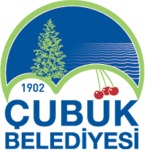 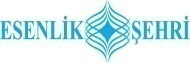 ÇUBUK BELEDİYE BAŞKANLIĞIYazı İşleri MüdürlüğüMECLİS TOPLANTI BAŞLAMA YAZISIYAYIN TARİHİ	     : 03.01.2008REVİZYON NO	     : 2REVİZYON TARİHİ : 30.07.2010FORM                                                    SAYFA NO :1/1FORM                                                    SAYFA NO :1/1SıraNereden GeldiğiKonusu***Açılış Yoklama Saygı Duruşu ve İstiklal MarşıGeçen Toplantı Tutanak Özetlerinin görüşülmesi1Önergelerin   Alınması  2Başkanlık Yazısı Mülkiyeti Belediyemize ait Dumlupınar, Güldarpı, Ağılcık ve Yenice   mahallelerinde bulunan gayrimenkullerin satışı hk.3Başkanlık YazısıAtatürk Mahallesi 2628 ada   2 numaralı parsel üzerinde bulunan trafo alanında plan değişikliği   yapılmasına ilişkin talebi değl.4Bayındırlık ve İmar     Komisyonu RaporuEğriekin Mahallesi 101   ada 67 ve 68 numaralı parsellerin uygulama imar planında değişiklik yapılması   ile ilgili talebin değl.5Bayındırlık ve İmar     Komisyonu Raporuİlçemiz Y.Selim Mahallesi   2277 ada 1-2-3-4 numaralı parsellere ait   revizyon imar planında sehven yapılan hatanın düzeltilmesi6Bayındırlık ve İmar     Komisyonu RaporuAtatürk Mahallesi 190138 ada (eski   2728 ada) güneyindeki park alanında trafo alanı tahsisi hk.7Bayındırlık ve İmar     Komisyonu Raporu  Barbaros Mahallesi 2234 ada 2 parsel doğusundaki park   alanında trafo alanı tahsisi8Bayındırlık ve İmar     Komisyonu Raporuİlçemiz Cumhuriyet mah.3039 ada 7prsl.maliklerin   talebi üzerine imar çalışması yapılması9Sağlık Çevre Kom.Rp.İlçemiz Cumhuriyet Mah.bulunan Osmanlı parkında   bulunan eksikliklerin ve parkın diğer tarafında bulunan Sever sokakta neler   yapılabileceğinin araştırılmasını10Gençlik, Eğitim ve Spor   Komisyonu Raporu3 Haziran Dünya Bisiklet gününde  neler   yapılabileceğinin araştırılması11Kültür ve Turizm Komisyon   Raporuİlçemizde bulunan Abad   parkında ne gibi etkinlikler yapılabilir arşt.12Esnaf  Sanatkarlar ve Tüketiciyi Koruma Kom.Rap.İlçemizde   faaliyet gösteren Halı yıkama ve araba yıkamacıları   yapan esnaflarımızın sorunlarının arşt.    13Sosyal İşler Yaşlılar ve   Engelliler Kom. Rapr.Engelli   kardeşlerimizin hayatını kolaylaştırmak ve yaşam kalitelerini artırmak   caddelerdeki fiziki engellerin tespiti14İnsan   Hakları veHalkla İlişkiler Kom.Rp.İlçe   İnsan Hakları Kurulu son dönem çalışmaları hk.15Tarım Hayvancılık   –ARGE  Komisyonu Raporu İlçemiz genelinde küçükbaş hayvan yetiştiriciliği   yapan vatandaşlarımızın sorunlarının araştırılması16Emlak   İstimlâk Altyapı Yeni Yerleşimler Kom.Rpr.Yazır   mahallesi sanayi alanının altyapı sorunlarının araştırılması.